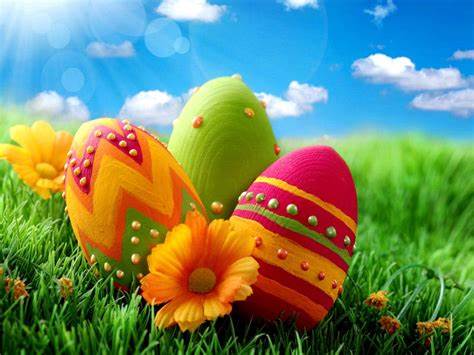 Pâques dans mon cœur.Je me souviens d'une enfance émaillée de pauvretéOù les friandises actuelles, diverses et variéesEtaient absentes étant donné la précaritéQui engendrait des choix et obligeait à minimaliserA l'essentiel, les besoins de première nécessité.Cependant, Pâques est restée une grande fête sacréeOù l'agneau au tournebroche cuisait dans la cheminée,Mon père l'arrosait pour un moelleux conservéEt des senteurs de viande grillée sublimées.Il avait ses secrets pour élaborer un jus idéalisé,Faire danser des parfums dans tout le foyer.Il accompagnait cette viande de cresson que j'adorais.Pâtissier de métier, un gâteau il confectionnait.Nous avons toujours fêté Pâques dans la dignité,La douceur, la joie, un climat familial de sérénitéAfin de fêter notre rédempteur qui est ressuscitéPour racheter les péchés de toute l'humanitéEt faire de celle-ci des hommes égaux et éveillés.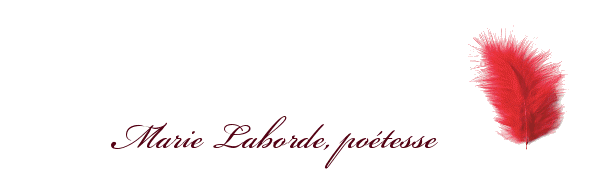 